Teacher Name:   Uzma Amer        Class:       9       Subject:   Chemistry          Date: 26-4-19        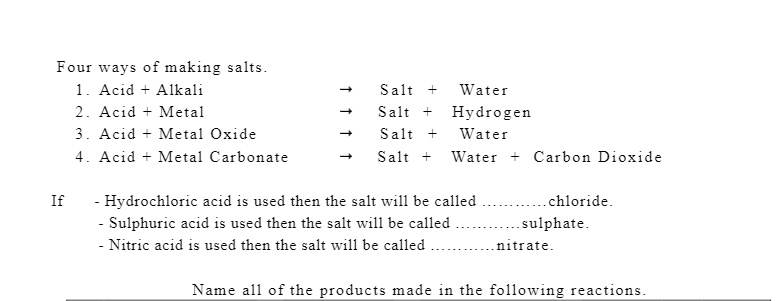 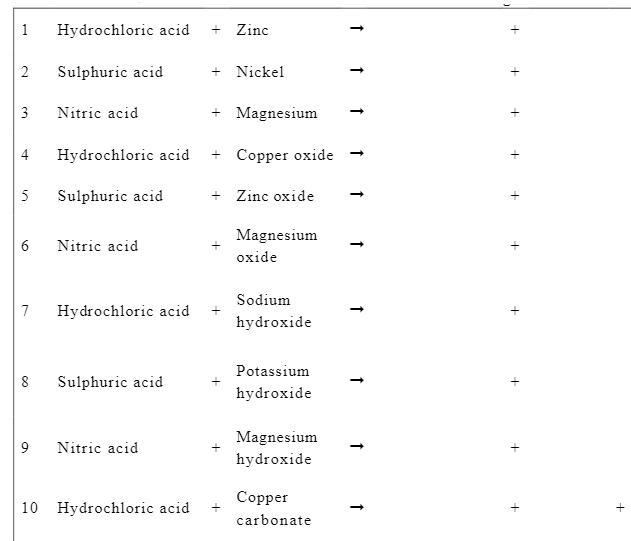 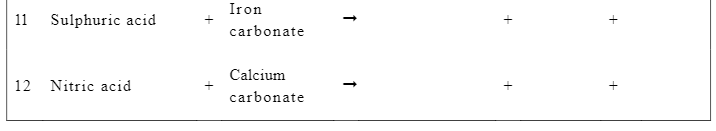 